GUVERNUL ROMÂNIEIHOTĂRÂRE pentru aprobarea Normelor Metodologice privind modul de calcul al drepturilor salariale pentru salariații încadrați cu contract individual de muncă pe durată nedeterminată la operatorii economici cu capital majoritar sau integral de stat din industria naţională de apărare care nu desfășoară activități de bază din lipsă de comenzi sau contracte, precum şi pentru stabilirea activităţilor prevăzute la art. 24 din Legea nr. 232/2016 privind industria naţională de apărare, precum şi pentru modificarea şi completarea unor acte normativeÎn temeiul art.108 din Constituţia României, republicată, şi al art. 24 din Legea nr. 232/2016 privind industria naţională de apărare, precum şi pentru modificarea şi completarea unor acte normative.           Guvernul României adoptă prezenta hotărâreArt. 1.  În perioada în care salariaţii încadraţi cu contract individual de muncă pe durată nedeterminată  la operatorii  economici cu capital majoritar sau integral de stat din industria naţională de apărare nu desfăşoară activităţi de bază din lipsă de comenzi sau contracte, aceştia efectuează activităţi de întreţinere, conservare, reparaţii şi pază a capacităţilor de producţie, activităţi administrative și alte activități specifice, indisolubil legate de producţia sau comerţul cu armament, muniţie şi material de război conform pregătirii lor profesionale şi prin menţinerea  în meseria /funcţia ocupate în cadrul operatorului economic, respectiv:activităţi de întreţinere, revizii, reparaţii curente şi capitale aferente clădirilor, construcţiilor speciale şi mijloacelor fixe indisolubil legate de producţia ori comerţul cu armament, muniţie şi material de război;activităţi de conservare a capacităţilor de producţie pentru apărare, în conformitate cu anexa nr. 3, care include activităţi necesare pentru protecţia temporară împotriva coroziunii, îmbătrânirii, degradării fizice şi chimice a capacităţilor de producţie sau a unor active ale acestora, în scopul menţinerii parametrilor tehnico-funcţionali reglementaţi de instrucţiunile şi normativele tehnice şi tehnologice, pe un anumit interval de timp, determinat de lipsa de comenzi sau de imposibilitatea executării altor activităţi productive şi care sunt indisolubil legate de producţia ori comerţul cu armament, muniţie şi material de război; securizarea capacităţilor de producţie pentru apărare, în conformitate cu  anexa nr. 4, include activităţi care constau în asigurarea condiţiilor de climat tehnologic impus de normativele de profil, a pazei acestora şi a condiţiilor de securitate, astfel încât producţia să poată fi reluată cu cheltuieli minime şi în timpul cel mai scurt şi care sunt indisolubil legate de producţia ori comerţul cu armament, muniţie şi material de război.activităţi de evidenţă, inventariere, gestionare documentaţii tehnice; activităţi de evidenţă şi gestionare a forţei de muncă  aferentă capacităţilor de producţie, activităţi de gestionare active corporale şi active circulante aferente capacităţilor producţiei de apărare, activităţi de întreţinere curentă a spaţiilor aferente capacităţilor producţiei de apărare şi care sunt în legătură cu activităţile prevăzute la lit. a)-c) precum şi activităţi de formare profesională, activităţi indisolubil legate de producţia ori comerţul cu armament, muniţie şi material de război;Art. 2. (1) Pentru acoperirea drepturilor salariale ale personalului care desfăşoară activităţi conform art.1, în completarea fondului de salarii al unităţii, operatorii economici primesc lunar un fond din sumele prevăzute cu această destinaţie în bugetul de stat, prin bugetul ministerului de resort în conformitate cu art. 24 din Legea nr. 232/2016.Fondul lunar pentru fiecare operator economic se stabileşte de ministerul de resort pe baza analizei de încărcare a capacităţilor de producţie pentru apărare cu comenzi militare, de export şi civile şi a activităţilor prevăzute la art.1 din prezenta hotărâre, în conformitate cu anexa nr. 5. Fondul lunar, alocat operatorilor economici, se determină luându-se în calcul 75% din câştigul  salarial mediu brut pe economie din luna anterioară, comunicat de Institutul Naţional de Statistică la care se adaugă contribuţiile datorate de angajatori potrivit legii.Pentru fiecare lună operatorul economic întocmeşte un decont justificativ în conformitate cu anexa nr. 1. Decontul justificativ se va încadra în fondul anual prevăzut şi se va depune la ministerul de resort în termen de 5 zile lucrătoare de la publicarea salariului mediu brut pe economie pentru luna anterioară de raportare.Sumele stabilite se alocă operatorii economici prin ordin al ministrului numai în baza decontului justificativ.Operatorii economici au obligaţia  de a ţine evidenţa nominală a orelor şi activităţilor prestate potrivit art.1, activităţi indisolubil legate de producţia sau comerţul cu armament, muniție și material de război în conformitate cu anexa nr. 2. Numărul mediu maxim de personal pentru operatorii economici care beneficiază  de sume acordate de la bugetul de stat pentru acoperirea drepturilor salariale şi a contribuţiilor datorate de angajator, potrivit legii, se stabileşte anual, prin hotărâre a Guvernului, la propunerea ministerului de resort, până la data de 30 decembrie a anului curent, în condițiile aprobării Legii bugetului de stat pentru anul următor.În cazul în care capacităţile de producţie pentru apărare sunt utilizate pentru desfăşurarea altor activităţi de producţie care nu se referă la producţia de armament, muniţie şi material de război, operatorii economici din industria de apărare nu vor solicita fonduri de la bugetul de stat, pentru personalul aferent acestora.Conducerile operatorilor economici care gestionează fonduri alocate în conformitate cu prevederile art. 24 din Legea nr. 232/2016 au obligaţia respectării prevederilor legale cu privire la fundamentarea şi utilizarea personalului şi respectarea disciplinei financiare şi fiscale aplicabile transferurilor pentru industria de apărare.Art. 3. Începând cu data intrării în vigoare a prezentei hotărâri, se abrogă Hotărârea Guvernului nr. 703/2012 pentru stabilirea activităţilor prevăzute de art. 10 din Ordonanţa de urgenţă a Guvernului nr. 95/2002 privind industria de apărare, pentru aprobarea numărului mediu maxim de personal pe anul 2012 pentru operatorii economici din industria de apărare, care desfăşoară aceste activităţi, precum şi pentru modificarea anexelor nr. 4 şi 4a la Normele metodologice de aplicare a Ordonanţei de urgenţă a Guvernului nr. 95/2002 privind industria de apărare, aprobate prin Hotărârea Guvernului 1.597/2002, publicată în Monitorul Oficial, Partea I nr. 557 din 07 august 2012. PRIM - MINISTRUSORIN MIHAI GRINDEANU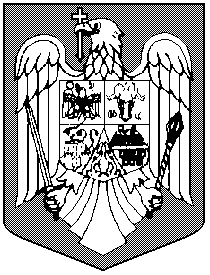 